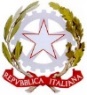 Ministero dell’IstruzioneIstituto d’Istruzione Superiore “Medardo Rosso” Liceo Artistico “Medardo Rosso” -  Istituto Tecnico Costruzioni Ambiente Territorio “Giuseppe Bovara “Via Calatafimi n°5 - 23900 Lecco Tel. 0341369278PEC istituzionale: lcis01300g@pec.istruzione.it - email ordinaria istituzionale: lcis01300g@istruzione.itC.M. LCIS01300G -  C.F. 92072640136DOMANDA D’ISCRIZIONELICEO ARTISTICO “MEDARDO ROSSO”PER L’ANNO SCOLASTICO 2023-24Al Dirigente dell’Istituto Superiore Statale “Medardo Rosso”     LECCOIl/la sottoscritto/a _______________________________________ nato/a a ________________ prov.____il____________  residente a _________________________   via_________________________________codice fiscale __________________________________________CHIEDEdi essere iscritto/a alla classeDichiara inoltre che la potestà genitoriale è esercitata da:              entrambi i genitori	             madre		     padre 	  tutoreIn caso di potestà genitoriale non congiunta per provvedimenti di legge, si chiede la cortesia di indicare le generalità e l’indirizzo del genitore che NON esercita la potestà:Cognome e Nome____________________________ Indirizzo___________________________________Per la tutela della sicurezza e della salute, in ottemperanza alle norme vigenti e nel rispetto della privacy, le famiglie sono tenute ad informare il Dirigente Scolastico sullo stato di salute dello/a studente/ssa, nel caso in  cui siano presenti patologie croniche o comunque invalidanti, tali da non consentire il regolare svolgimento di una o più attività didattiche previste nel piano di studi.I sottoscritti si impegnano formalmente ad osservare le norme ed i regolamenti dell’Istituto.Data: _________________										 Firma dell’alunno/aFirma 1° genitore: _______________________									______________________________Firma 2° genitore: _______________________N.B. Qualora la domanda fosse firmata da un solo genitore, l’istanza s’intende approvata anche dall’altro. Per i genitori separati/divorziati è previsto l’obbligo di firma di entrambi (art. 155 Codice Civile, modificato dalla legge 8 febbraio 2006, n. 54). Il genitore affidatario si impegna a comunicare alla scuola eventuali variazioni relative all’affido.I genitori concordano che la scuola effettui le comunicazioni al genitore affidatarioSECONDA    Sez.______Sez.______TERZAARCHITETTURA E AMBIENTETERZAARTI FIGURATIVETERZADESIGN DELL’ARREDAMENTOTERZAGRAFICATERZASCENOGRAFIAAUDIOVISIVO E MULTIMEDIALEContrassegnare con un numero progressivo da 1 a 6 l’ordine di preferenza rispetto ai SEI indirizzi presenti: l’1 indica la scelta prioritaria e quindi a scendere (si prega di segnare tutti i sei numeri).La richiesta dell’alunno rappresenta per la scuola una fondamentale indicazione di preferenza, tuttavia non può costituire impegno vincolante per l’Amministrazione scolastica ai fini della formazione delle classi (Circ. USR Lombardia n. 217 del 12-01-2012)Contrassegnare con un numero progressivo da 1 a 6 l’ordine di preferenza rispetto ai SEI indirizzi presenti: l’1 indica la scelta prioritaria e quindi a scendere (si prega di segnare tutti i sei numeri).La richiesta dell’alunno rappresenta per la scuola una fondamentale indicazione di preferenza, tuttavia non può costituire impegno vincolante per l’Amministrazione scolastica ai fini della formazione delle classi (Circ. USR Lombardia n. 217 del 12-01-2012)Contrassegnare con un numero progressivo da 1 a 6 l’ordine di preferenza rispetto ai SEI indirizzi presenti: l’1 indica la scelta prioritaria e quindi a scendere (si prega di segnare tutti i sei numeri).La richiesta dell’alunno rappresenta per la scuola una fondamentale indicazione di preferenza, tuttavia non può costituire impegno vincolante per l’Amministrazione scolastica ai fini della formazione delle classi (Circ. USR Lombardia n. 217 del 12-01-2012)Contrassegnare con un numero progressivo da 1 a 6 l’ordine di preferenza rispetto ai SEI indirizzi presenti: l’1 indica la scelta prioritaria e quindi a scendere (si prega di segnare tutti i sei numeri).La richiesta dell’alunno rappresenta per la scuola una fondamentale indicazione di preferenza, tuttavia non può costituire impegno vincolante per l’Amministrazione scolastica ai fini della formazione delle classi (Circ. USR Lombardia n. 217 del 12-01-2012)QUARTASez.______Sez.______QUINTASez.______Sez.______COGNOME E NOME DEL PADRE        Luogo e data di nascita                              Indirizzo (Città, Via, n°…)                         barrare se l’indirizzo è variato rispetto all’anno precedenteTelefono                                                     Email                                                         COGNOME E NOME DELLA MADRE                          Luogo e data di nascita                              Indirizzo (Città, Via, n°…)                         barrare se l’indirizzo è variato rispetto all’anno precedenteTelefono                                                     Email                                                         Indirizzo mail del genitore affidatario al quale la scuola può inviare le comunicazioni(scrivere in stampatello)                        